個案研討： 反光貓眼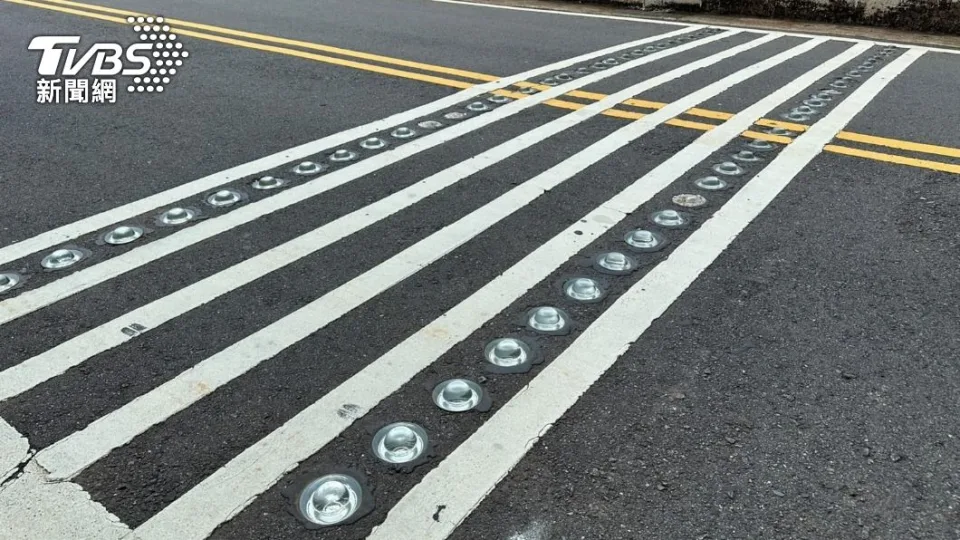 以下為數則新聞報導，請就此事件加以評論：	日前有民眾在台中市大肚區的「華山路」上，發現鋪設兩排、共60多顆的「反光貓眼」，竟然還與道路「垂直」，讓民眾看了傻眼，認為這樣的道路，不是增加「打滑」嗎？對此，有市議員關注到該則訊息，立即前往會勘，目前區公所已順利將該路段上的反光貓眼刨除，並填上新的柏油，希望能還給用路人一個安全的道路空間。「反光貓眼」原是用來車道標線、分隔等用途，因其凸起且材質稍微光滑些，導致過去曾傳出有騎士滑倒摔車，尤其是下雨天，更是慘況連連，也有騎士不小心被絆倒，用來幫助識別的工具，無形中增加了危險性。一般來說，反光貓眼會與道路平行，且穿插在標線中，而位於大肚區華山路的聯絡道路，卻與道路「垂直」，讓騎士看了頻傻眼。   (2023/05/13 TVBS新聞網)是「救命石」還是「害人石」？！台中大肚區瑞井國小銜接華山路的聯絡道遭民眾抱怨，劃設六條白線、還有兩道多達60顆的貓眼石，橫跨「種在」路面，挨轟恐成為雨天摔車凶手。台中市政府回應，反光貓眼石已設置10多年，當初可能為夜間辨識道路而設置，現今路燈照明設備充足，將派員刨除貓眼石。橫跨路面的不只6條白線，玻璃半圓體的反光貓眼石凸起高度約2.5公分，宛如一顆小石頭，算一算兩排多達60顆，挨轟容易打滑，用路人見一次閃一次。   (2023/05/10 三立新聞網)傳統觀點民眾：「我覺得不可行啊，（怎麼講？）因為危險啊，因為它會造成騎機車會震動，有一點會偏差。」、「對我們來講比較危險一點，開車當然就是可能比較不會影響到。」網友留言：「那是反光球，裝在直線上真的容易導致摔車，因為線本身就滑了，遇到下雨天真的很危險，很瞎的設計。」、「如果是腳踏車，不管有沒有下雨都會摔吧…」、「貓眼不能這樣用吧」、「奇葩設計」、「超扯」。貓眼石的設置都是設置在道路邊線，道路邊線上可以分辨道路的邊緣在哪裡。據台中市政府了解，該反光貓眼為15年前所鋪設，過去單位對交通概念比較低，因此鋪設比較不符合道路規範。不過幸好該反光貓眼已刨除，騎士不必再憂心經過該路段會有打滑的問題。人性化設計觀點    這些貓眼石是十多年前鋪設的，凸起高度約2.5公分，排成二排數目竟有60顆，不但陽光照射時會反光，且易造成打滑，下雨天更危險，尤其是二輪車，要閃躲都不容易，顯然是不當的設計。現經民眾反應和議員的關注，台中市政府已安排派員刨除並填上新的柏油，還給用路人一個安全的道路空間，態度值得肯定。    既然處理了該處的問題，想必其他地方還會有類似的問題，我們希望市政府能主動採取以下措施：全面清查管區是否還有相同問題尤其是要複查同一段期間的施工記錄，如發現就要主動清除改善。請交通局的警察大隊協助主動發覺道路設施問題並回報交通警察平時在路口執勤及巡查，如發現問題有主動回報相關單位的義建立民眾通報平台民眾才是面對交通設施的直接關聯者，如果發現問題時必須知道如何和在哪舉報，並且也要規定主管機關需在一定時間內，將處理情形向舉報人回報，以建立民眾對政府的信心，知道報了一定會處理。    同學們，你遇到過什麼類似狀況嗎？歡迎提出分享討論。